Lang tittel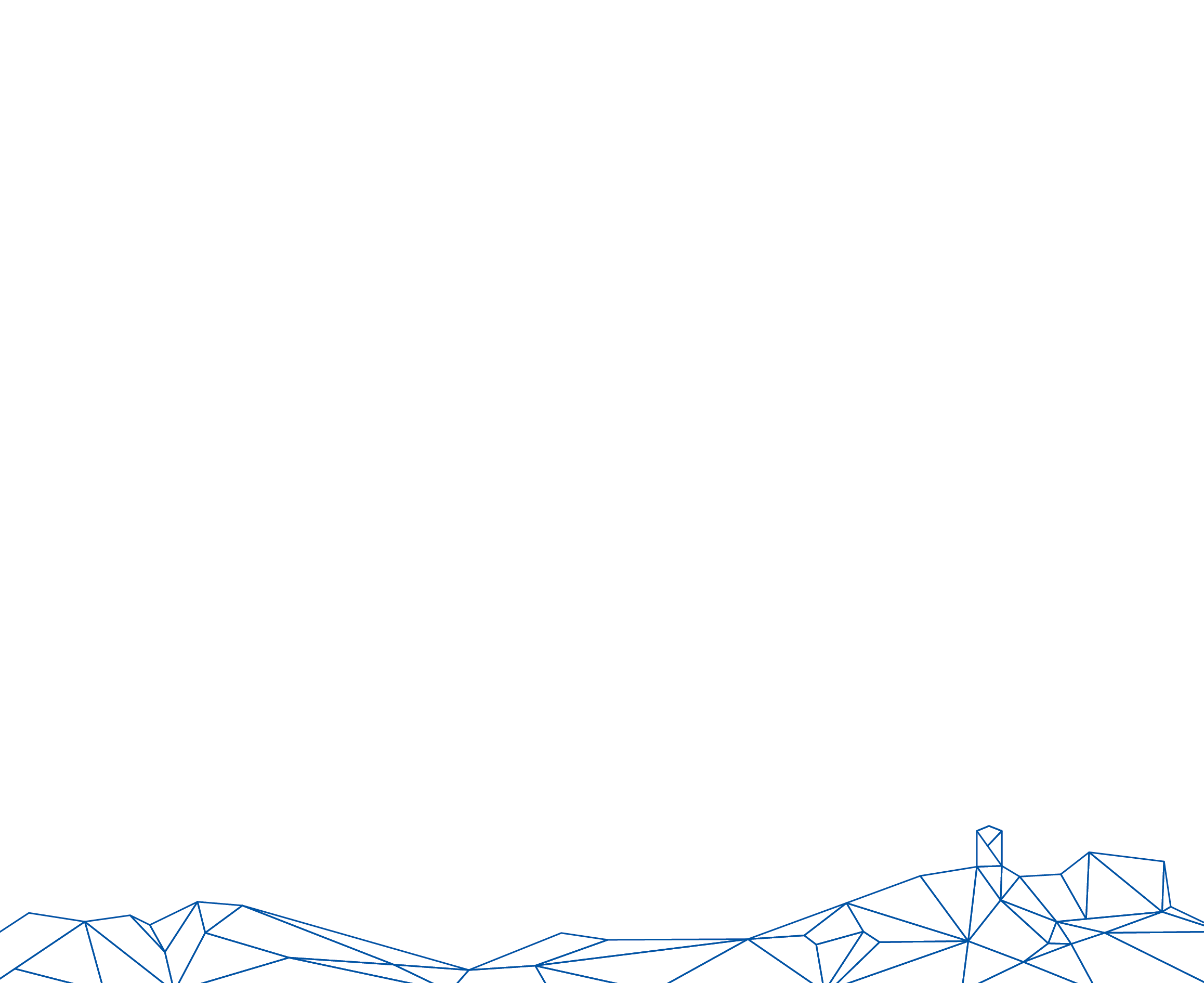 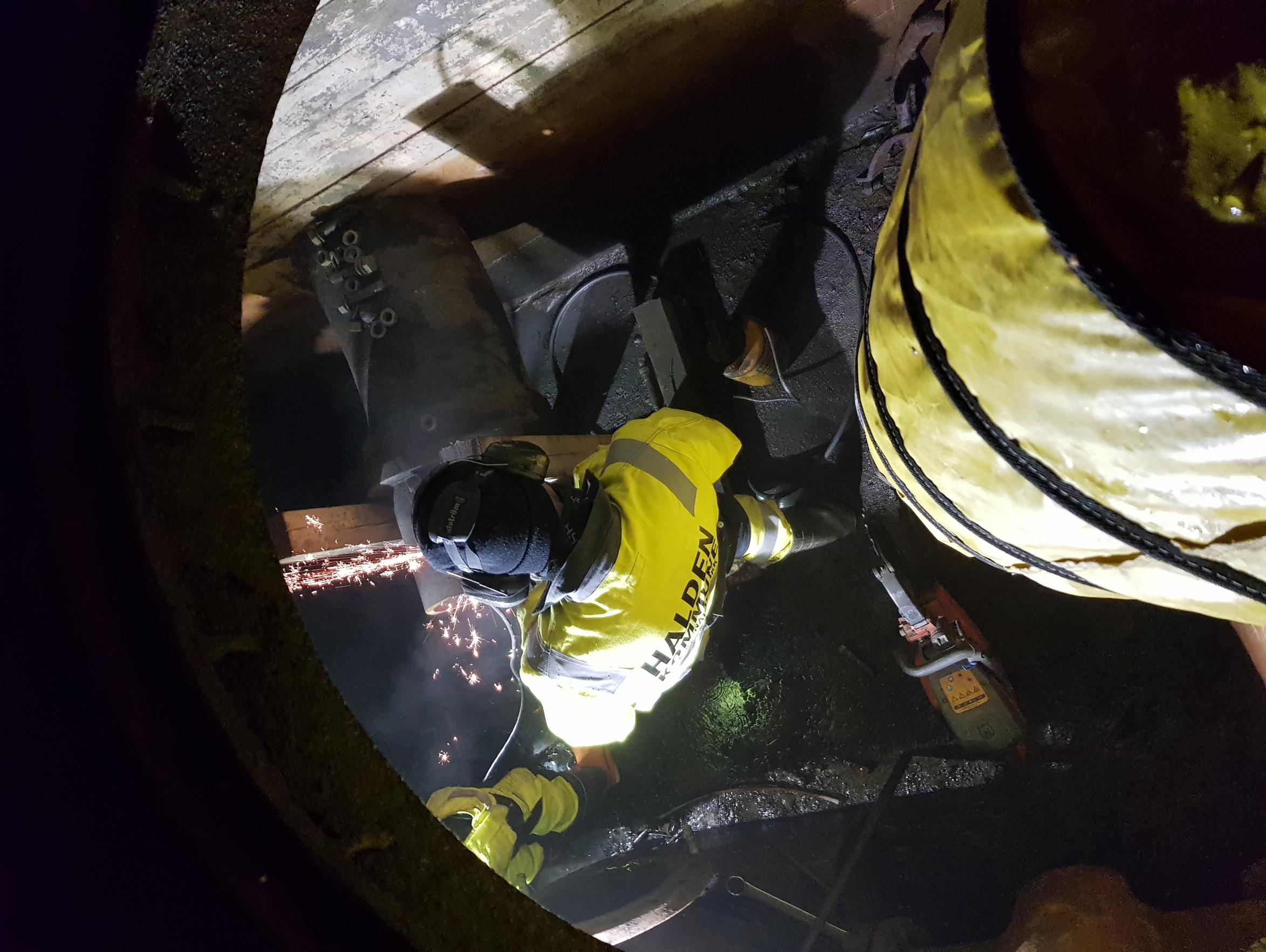 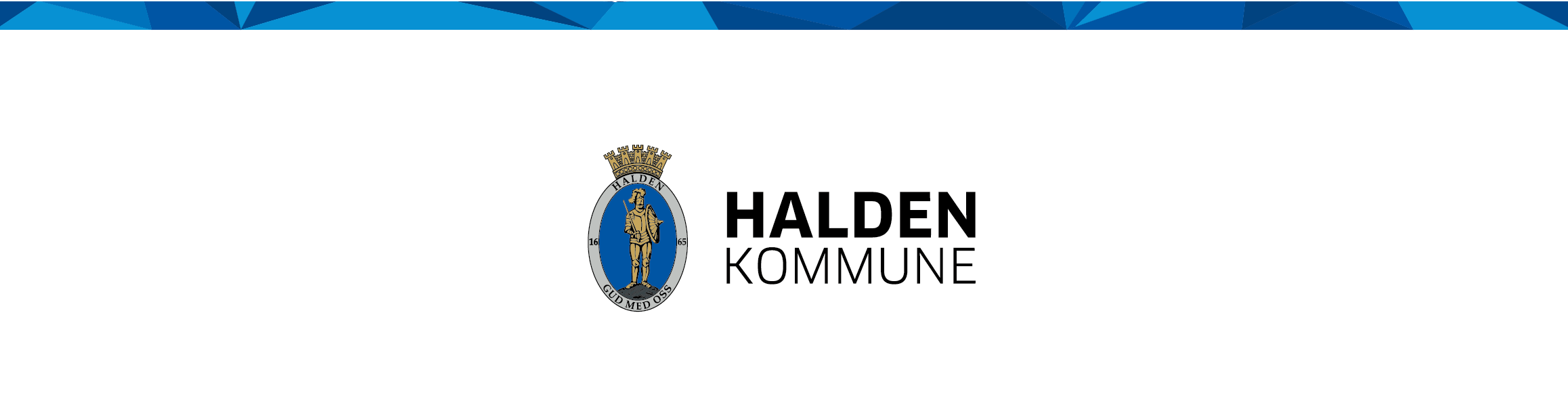 Over flere linjerKommer herLorem ipsum dolor sit amet, consectetuer adipiscing elit. Aenean rutrum mauris ac lorem. Donec blandit, eros sit amet blandit interdum, nunc mauris facilisis sapien, bibendum iaculis diam quam eget orci. Phasellus condimentum aliquam quam. Etiam consectetuer urna semper tellus.Resursperson 1Resursperson 2Resursperson 3